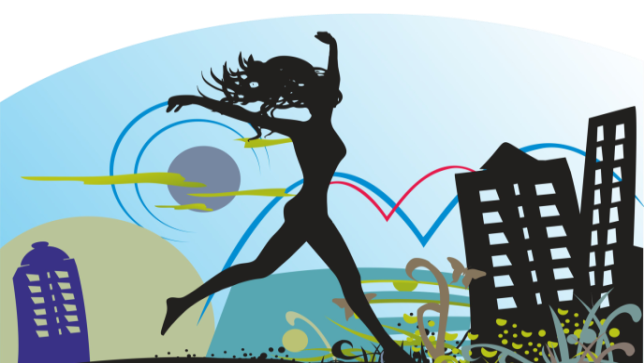 Label Ville Active et Sportiveparrainé par FDJDossier de candidature Millésime 2020-2022L’objectif de ce label est de récompenser les initiatives, les actions, les politiques sportives et la promotion des activités physiques et sportives sur un territoire. D’une manière générale, nous vous conseillons d’être synthétique. Pour ce faire, le dossier ne devra pas dépasser 15 pages de présentation (hors annexes d’un maximum de 20 pages).Concernant la mise en forme du document, celui-ci devra être sous format A4. Il devra être envoyé en version numérique par mail à l’adresse ci-dessous : contact@ville-active-et-sportive.comLa dernière page du règlement du label cochée et signée par le Maire ou l’Adjoint au maire en charge du sport est à inclure au dossier de candidature. Les communes candidates auront au préalable envoyé une fiche d’inscription pour informer les organisateurs de leur participation  sur www.ville-active-et-sportive.com > rubrique candidature.Vous présenterez via la fiche de synthèse jointe au dossier vos éléments de contexte démographique et sociologique. Ensuite, vous présenterez les actions de développement et/ou de promotion selon les thématiques suivantes :- Pratique encadrée libre ou autonome des activités physiques et sportives.- Animations et évènements sportifs. - Les équipements, sites et aménagements sportifs – privés et publics- disponibles sur votre territoire.- Le caractère innovant d’un projet.Vous présenterez également l’intégration des activités physiques et sportives dans un projet plus global de territoire.Enfin, vous indiquerez les principales raisons qui ont motivé l’équipe municipale à s’engager dans le processus de labellisation ? Indiquez quels sont les enjeux attendus en termes de valorisation du territoire pour votre collectivité. Comment l’équipe municipale va s’appuyer sur ce label pour promouvoir sa commune ? Comment la commune valorisera le label ?Tout type d’actions peut être présenté quel que soit le profil du public ciblé : seniors, jeunes, jeunes filles et femmes, personnes en situation de handicap, personnes socialement défavorisées, actifs, jeunes parents, autres… Dans le cadre du parrainage du label par FDJ, une attention particulière sera faite pour les personnes en situation de handicaps et les femmes via le remise de deux labels spécifiques « Coup de cœur ».Nous vous invitons à communiquer toutes données susceptibles de quantifier l’évènement ou d’en observer les résultats. Vous pouvez préciser si les actions détaillées s’inscrivent dans des objectifs ou politiques sportives spécifiques (éducation, handicap, citoyenneté, féminisation, santé, développement durable…)Les actions présentées devront avoir eu lieu au cours des 3 dernières années ou être en cours de réalisation.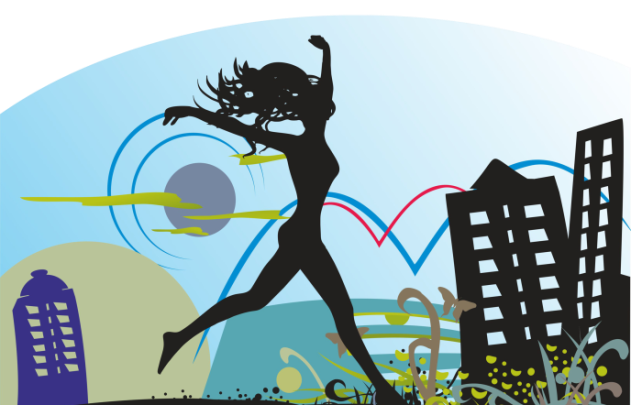 Dossier de candidatureLabel Ville Active et SportiveMillésime 2020-2022Ville de : Département et Région :Intercommunalité (si oui préciser le nom) :Renouvellement (préciser oui ou non) : Dossier suivi par :Madame/MonsieurFonction :Tél :Mail :Proposition de PlanNous vous remercions de bien vouloir suivre le plan détaillé ci-dessous, et d’illustrer en annexe le document de photos/plans/illustrations qui présentent vos actions. D’une manière générale, il s’agit d’être synthétique : 15 pages maximum hors annexes de 20 pages maximum.1/ Motivation et Valorisation1.1 Motivation et valorisationQuelles sont les raisons qui vous poussent à demander ce label ? Quelles mises en œuvre pour valoriser le label ? 1.2 Présentation de la commune Contexte démographique, sociologique et territorial de la commune. A remplir dans la fiche de synthèse jointe au dossier de candidature. 2/ Présentation des actions de développement et animation des Activités physiques et sportives de la commune2.1 Les actionsQuelles animations ou actions ont été mises en place par la municipalité afin de favoriser l’activité physique et sportive (Eveil, Initiation, Sport santé, scolaire, loisir, encadrée, en entreprise, pour les agents de la collectivité, autres) ?2.2 Les types publics bénéficiairesDétailler les actions ciblées par type de personnes spécifiques seniors, handicap, jeunes, public féminin, scolaires.2.3 Politique sportivePrésenter en une trentaine de ligne maximum la politique sportive de votre ville avec les principaux enjeux de cohésion sociale (mixité sociale, relation intergénérationnelle, accessibilité, mobilité, écologie, démocratie participative de votre commune, …).3/ Programmation des événements sportifs3.1 Calendrier des événements (départementaux/régionaux)Présenter le calendrier des principaux événements et animation sportifs de la commune et les projets à venir (départementaux, régionaux).3.2 Les grands évènements (nationaux et internationaux)Compléter le tableau suivant si votre municipalité a organisé une compétition nationale ou internationale au cours de 2018 ou 2019 ou est candidate pour les 4 prochaines années.4/ Recensement des principaux équipements sportifs présents sur la commune4.1 Présentation généraleLes principaux équipements, sites, aménagements et espaces de nature à présenter dans cette partie sont ceux rattachés à la municipalité (proximité en accès libre, extérieurs et/ou intérieurs à accès contrôlé). Année 2018 ou 2019 si disponible.Etat des installations et entretienPréciser en une trentaine de ligne maximum, l’état général de ces équipements, souligner les travaux de construction et de rénovation récents, et les projets en cours. 5/ Initiatives sportives innovantes (numérique, technique, sociale, écologique, territoriale…)Présenter un projet qui reflète selon vous un caractère innovant tant par le choix des installations et/ou aménagements, des nouvelles pratiques émergentes, des publics que par son modèle économique de travail en commun ou intelligence sportive dans sa réalisation.6/ Synthèse de la candidaturePrésenter les raisons qui ont amené la municipalité à organiser ce ou ces évènements ? Quels sont les enjeux pour votre commune ? Quels sont les éléments que vous souhaitez mettre en avant ?NOM DE LA COMPETITONDISCIPLINE / SEXECatégorie d'âgeBudget Municipal (en €)Nombre de participantsNombre de spectateursEx. : Championnat de France / Natation / MixteSenior/junior/cadet …Ajouter des lignes autant que nécessaireTypologie de l’équipementNombre total dans la villeNombre de ces équipements situés en quartier d’éducation prioritaireDépenses 2018 (tous types de travaux : construction, rénovation…)Dépenses 2018 (tous types de travaux : construction, rénovation…)Budget 2018 (tous types de travaux)Total fréquentation annuelle 2018 (si disponible)Ex. : terrain de football en plein airEx. : aire de jeuxEx. : terrain multisportAjouter des lignes autant que nécessaire